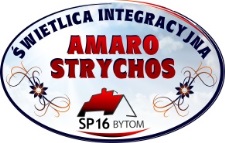 HARMONOGRAM ZAJĘĆ INTEGRACYJNEJ ŚWIETLICY AMARO STRYCHOS 2021/2022DZIEŃ TYGODNIARODZAJ ZAJĘĆPROWADZĄCYGODZINY ZAJĘĆPONIEDZIAŁEKAkademia Robotów – zajęcia z  robotyki Akademia  Sztuki  - arteterapiaIwona RulikSylwia Bieniek14:30 – 16:3010:40-11:40WTOREKŚRODAAkademia  Sztuki  - arteterapiaZajęcia sportowo – ruchowe z elementami gimnastyki korekcyjnejSzkolna liga gier sportowych  Sylwia BieniekJolanta GalaMaciej Rydzyński13:40-14:40I gr 14:00 – 15:00IIgr. 15:00 – 16:0015:10 – 16:10CZWARTEKZajęcia przyrodniczo – turystyczneAlicja Suchorab15:15 – 17:15PIĄTEKSzkolna liga gier sportowych  Maciej Rydzyński13:25 – 14:25